Unitarian Universalist Community ChurchWorship Service - Sunday, May 13, 2018Today at UUCC   Services at 9:15 & 11:00 a.m.  “’Stitiously Speaking”**   			Rev. Carie Johnsen   Senior Youth Group, 9-11:00 a.m., D-1st   Elder Lunch, Noon, C-FH   25th Anniversary Overview, <See Today at UUCC>   SPECIAL Congregational Meeting, 	1:00 p.m., C-Sanct   Rental: Gamblers Anonymous, 7-8:00 p.m., DH-Olsn**When Ted Bookey gave me his new book ‘Stitiously Speaking, I had to look up the word stitiously.  I’m not quite sure where I’m going with this yet… come with curious and playful minds and hearts.  We will also include a special time to welcome new members to our community.  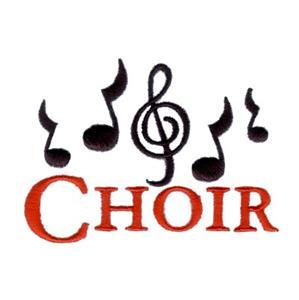 SERVICES today will also include space to welcome new members into our community.TODAY at UUCCElder Lunch, Noon, Fellowship HallJoin us for elder lunch at Noon in Fellowship Hall.  Menu always includes breads, salad, entree and dessert.  Church elder lunch is not exclusive to Senior Citizens – we have regular attendees in their 40s and 50s too so please self-select and join us.25th Anniversary Overview – <CANCELLED> Church leaders and committee chairs, please give your 25th Anniversary materials to Helen during Fellowship Hour TODAY.Special Congregational Meeting, 1 p.m., C-SanctJoin us for this VERY IMPORTANT discussion on ways we can balance this coming year’s budget.  We still have a large gap between resources and expenses.  Your ideas on ways we can balance the budget are needed and YOUR input into some ideas that have already been proposed.  We will discuss possible changes in use of the Drew House property.  A couple of ideas being considered include using the space solely as a rental property, return the house to a parsonage (minister's home), and any other ideas you can bring to the table.  We hope you can attend.NoticesMember Update:  Our beloved Nancee Campbell had a cardiac event (stress myopathy) this week which included a stay at Maine General in Portland. The doctors anticipate a full recovery with her returning home Saturday May 12th or today. Cards are welcome: 144 State Street, #203, Augusta ME 04330.KEYS LOST:A key ring has been lost in or around our buildings.  The set includes a purple carabiner clip, a car key fob and 8-10 keys.  If you find the key ring, please contact our office administrator at 622-3232 or admin@augustauu.org.  Thank you.SOCIAL ACTIVITIES:UUCC PAINT NIGHT for NON ARTISTSWith Bonnie CaspersenFriday May 18, 5:30 p.m.Come enjoy a relaxing, creative evening painting with Bonnie Caspersen. Bring a friend and experience a very different night out. You DON’T need to be an artist!  Bonnie will help us all from beginning to end.  All materials will be included. We will be painting a whimsical “Tree Goddess". Bring a willing attitude and a smile to try something new. Bring a snack to share if you wish.Cost is $25.Bonnie needs to know how many supplies are needed so the deadline to sign up is Tuesday, May 15th.  RSVP to Cheryl Clukey at cherylclukey5@yahoo.com or 441-0337.Dale McCormick is bringing tomato "seedlings" to sell during Fellowship Hour Sunday, May 20.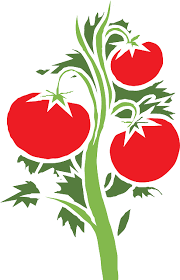 Dale says that “the seedlings are looking really good this year. I have several varieties including yellow, red, cherries, striped, green, Big and little.”All proceeds will benefit UUCC.Photos Wanted for Anniversary ShowBruce Bierce has graciously agreed to develop a slide show of UUCC images for the June 10 merger anniversary service/fellowship time.  If you have photos of times at the Unitarian Church, the Universalist Church or the merged UUCC please share them with Bruce.  He requests you identify your photos with the date of the event, people in the photo, and your name so he can return them to you.      - Thank you.  Welsh Tea with Reverend Carie Sunday, June 3rd>Reverend Carie will host an open house Welsh tea at her apartment in downtown Augusta on Sunday, June 3rd.  There is still time to attend.  Cost is $10 to benefit the UUCC Auction.Fancy dress and hats encouraged! Sign up and pay by June 1st.  FMI: admin@augustauu.org or 622-3232.This Week at UUCC …Monday, May 14, 2018    Rehearsal-Bridget C., 9:00 a.m. – Noon, C-Sanct   Poor People’s Campaign, 11 a.m. – 2 p.m., C-FH   Private Piano Lessons, 2:30 – 6:00 p.m., C-Sanct   Small Group Ministry, 6:00-8:00 p.m., D-Prlr   Peaceful Heart Sangha, 6:30-8:00 p.m., C-SanctJoin this mindfulness meditation group that meets every Monday from 6:30 – 8:00 pm for sitting and walking meditation, readings and sharing in the sanctuary.  Tuesday, May 15, 2018   Small Group Ministry, 10:00-11:30 a.m., OP   Al-ANON, Noon, C-Rbns   Invested funds Meeting, <Cancelled>   Finance Committee Meeting, 5:30 – 7:30 p.m., C-RR Wednesday, May 16, 2018    Communications Work Grp, 10:30 am-Noon, C-Comm   Private Rental, 3:30 – 4:30 p.m., D-PrlrGentle Yoga, 5:00 p.m., C-FH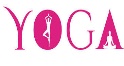 Everyone is welcome to Wednesday Yoga at the UUCC.  No experience needed; all are welcome and Classes are FREE.   Rental: Maine AllCare, 5:15 – 7:15 a.m., D-Olsn   Choir Rehearsal, 6:00-8:00 p.m., C-Sanct   Small Group Ministry, 6:30-8:30 p.m., D-PrlrRental: Just Guys, 6:30 – 8:00 p.m., C-FHJust Guys is a local social/support group for gay, bisexual or questioning men.  The group meets to enjoy movies, discussions, social awareness, guest speakers, game nights and a potluck every 3rd Wed.   See www.justguys.info.  Thursday, May 17, 2018   Small Group Ministry, 10:00 a.m. - Noon, C-Rbns    Board Meeting, 6:00-8:00 p.m., C-FH            <See AGENA on BOARD bulletin board>Friday, May 18, 2018   Social Activity: Paint Class with Bonnie	Caspersen, 5:30-7:30 p.m., C-FH		<See NOTICES above>Saturday, May 19, 2018   UCCOO Rehearsal, 8:30 – 10:30 a.m., C-Sanct   CANMP Women’s Talk and Tea, 10 am – Noon, C-FH   Private Piano Lessons, 1:45 – 6:30 p.m., C-SanctSunday, May 20, 20189:15 Service		“Religious Exploration”		Monique McAuliffe & Rev. Carie JohnsenDuring our 9:15 a.m. service, we close a year of our religious exploration program with the annual recognition ceremony. We bless the new drivers, honor our seniors, and celebrate our children. Come be a part of this joyful service of tradition and new awakenings.    Dale’s Tomato Seedling Sale, 	During Fellowship Hour <See Notices Above>11:00 a.m. Service	          “Thresholds”			              Rev. Carie JohnsenDuring the 11:00 a.m. service, we pause as we do every year to celebrate and acknowledge the thresholds our young people cross. Let us pause long enough to make meaning and pay homage to the thresholds in our congregation and in our lives.    Waking up White-Race in America, 12-1:30 pm, D-Prlr   Newcomer Meet and Greet <Cancelled>,    Goddess/Earth Circles, 12:15 – 2:00 p.m., C-FH   Rental: Gamblers Anonymous, 7-8:00 p.m., DH-OlsnReligious Exploration: Children will stay in the Sanctuary to attend the RE Recognition Service. NEXT Sunday at UUCCWaking up White-Race in America, 12-1:30 p.m., D-PrlrWe invite you to join us as we continue our discussion on race in America.  We are currently focused on the book In Love and Trouble by Alice Walker.    You are welcome to join us for an interesting and lively discussion even if you have not read the book.FMI: Michaela Loisel or Diane Moongrove.Goddess/Earth Circles, 12:15 p.m., C-FHJoin us for this month’s Goddess/Earth Circles gathering.  All are welcome. We share light refreshments, share briefly, and have a topic.May is the Month of Connections, Reflections, and Memories with May Day and the Spring awakeness; Mother’s Day, from our own mothers to Mother Earth; and Memorial Day and how we remember, what we hold what we let go.  FMI: Helen Zidowecki, hzmre@hzmre.com or 582-5308.Upcoming Events<Details omitted today due to space>UUCC Office Hours UUCC Office Hours <hours for next week>Monday and Friday ---------------------<No office hours>Tues. Wed. AND Thurs.       ---------9:00 am to 4:00 pmRev. Carie’s Office Hours next week:Monday		No office HoursTuesday		1:00 pm – 6:00 pm Wednesday	2:00 pm – 6:00 pm Thursday	No office Hours (Writing Day)<other hours available by appointment>revcariejohnsen@gmail.com, 623-3663 or (508) 221-5295.  Contact Rev. Carie for Caring Cooperative support too.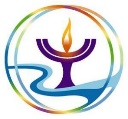 Sunday Services / Staff Contact information:Office Administrator, Lynn M. Smith, admin@augustauu.org, Phone 622-3232Youth Advisor, Monique McAuliffe youthadvisor@augustauu.orgSunday Morning R.E. Coordinator, Vacant Music Director, Bridget Convey, musicdirector@augustauu.org